3  About the person(s) allegedly responsible for the abusePerson 1: Person 2: If more than two alleged perpetrators have been identified please photocopy this page or add details in Section 8 – Additional information. 4  About the people who witnessed the incident(s)Witness 1: Witness 2: 5  About the person who first reported the concern (This is the first person to raise the alert – it may be the Vulnerable Adult, a witness or someone with concerns)6  About the person who is referring the incident(s) to Social Services or Health Board7  Details of person completing this form8  Additional InformationVA1 - Adult Protection Referral Form – Confidential   (April 2011)Please complete as fully as possible, especially ensuring that risks are identified.VA1 - Adult Protection Referral Form – Confidential   (April 2011)Please complete as fully as possible, especially ensuring that risks are identified.VA1 - Adult Protection Referral Form – Confidential   (April 2011)Please complete as fully as possible, especially ensuring that risks are identified.1  About the Vulnerable Adult (Subject of referral)1  About the Vulnerable Adult (Subject of referral)1  About the Vulnerable Adult (Subject of referral)Date alert/ concern raised      Date(s) of Incident(s) if known:     Date(s) of Incident(s) if known:     Name: 	     Client/Patient ID Number:      Date(s) of Incident(s) if known:     Date(s) of Incident(s) if known:     Date of birth:       Gender:   Male	 Female	 Gender:   Male	 Female	Vulnerable Adult/Client’s Current Address:            Other Vulnerable Adults / Children living at the property:      Other Vulnerable Adults / Children living at the property:      Tel Number:           Main Client Group (tick ONE only):  Elderly Mentally Infirm   Older Person	           Visual Impairment   Hearing impairment   Learning Disability   Mental Health   Physical Disability	  Substance Misuse   Other Main Client Group (tick ONE only):  Elderly Mentally Infirm   Older Person	           Visual Impairment   Hearing impairment   Learning Disability   Mental Health   Physical Disability	  Substance Misuse   Other Marital Status:        Main Client Group (tick ONE only):  Elderly Mentally Infirm   Older Person	           Visual Impairment   Hearing impairment   Learning Disability   Mental Health   Physical Disability	  Substance Misuse   Other Main Client Group (tick ONE only):  Elderly Mentally Infirm   Older Person	           Visual Impairment   Hearing impairment   Learning Disability   Mental Health   Physical Disability	  Substance Misuse   Other Ethnicity:                Main Client Group (tick ONE only):  Elderly Mentally Infirm   Older Person	           Visual Impairment   Hearing impairment   Learning Disability   Mental Health   Physical Disability	  Substance Misuse   Other Main Client Group (tick ONE only):  Elderly Mentally Infirm   Older Person	           Visual Impairment   Hearing impairment   Learning Disability   Mental Health   Physical Disability	  Substance Misuse   Other First Language:      Main Client Group (tick ONE only):  Elderly Mentally Infirm   Older Person	           Visual Impairment   Hearing impairment   Learning Disability   Mental Health   Physical Disability	  Substance Misuse   Other Main Client Group (tick ONE only):  Elderly Mentally Infirm   Older Person	           Visual Impairment   Hearing impairment   Learning Disability   Mental Health   Physical Disability	  Substance Misuse   Other Need Interpreter:  Yes  NoMain Client Group (tick ONE only):  Elderly Mentally Infirm   Older Person	           Visual Impairment   Hearing impairment   Learning Disability   Mental Health   Physical Disability	  Substance Misuse   Other Main Client Group (tick ONE only):  Elderly Mentally Infirm   Older Person	           Visual Impairment   Hearing impairment   Learning Disability   Mental Health   Physical Disability	  Substance Misuse   Other GP’s Name:           Telephone Number:      Surgery Address:      Main Client Group (tick ONE only):  Elderly Mentally Infirm   Older Person	           Visual Impairment   Hearing impairment   Learning Disability   Mental Health   Physical Disability	  Substance Misuse   Other Main Client Group (tick ONE only):  Elderly Mentally Infirm   Older Person	           Visual Impairment   Hearing impairment   Learning Disability   Mental Health   Physical Disability	  Substance Misuse   Other GP’s Name:           Telephone Number:      Surgery Address:      Case Status (Social Services use only :   Open/active	    	    Open, review only   Closed   Not previously known   Other County Case Status (Social Services use only :   Open/active	    	    Open, review only   Closed   Not previously known   Other County Next of kin:      Next of kin:      Relationship:	     Address:          Telephone number:	     Address:          Telephone number:	     Address:          Telephone number:	     Is the vulnerable adult aware of the referral?              Yes	    No  Is the vulnerable adult aware of the referral?              Yes	    No  Is the vulnerable adult aware of the referral?              Yes	    No  Has the vulnerable adult consented to the referral?    Yes	    NoHas the vulnerable adult consented to the referral?    Yes	    NoHas the vulnerable adult consented to the referral?    Yes	    NoIs there any evidence to suggest that the vulnerable adult lacks mental capacity to consent to this referral?                                               Yes	    NoIs there any evidence to suggest that the vulnerable adult lacks mental capacity to consent to this referral?                                               Yes	    NoIs there any evidence to suggest that the vulnerable adult lacks mental capacity to consent to this referral?                                               Yes	    No2  About the alleged abuse2  About the alleged abuse2  About the alleged abuse2  About the alleged abuseType of alleged abuse (tick all relevant boxes) Physical       Sexual	  Emotional/Psychological      Financial/Material NeglectOf which is  Racial	    DomesticType of alleged abuse (tick all relevant boxes) Physical       Sexual	  Emotional/Psychological      Financial/Material NeglectOf which is  Racial	    DomesticType of alleged abuse (tick all relevant boxes) Physical       Sexual	  Emotional/Psychological      Financial/Material NeglectOf which is  Racial	    DomesticType of alleged abuse (tick all relevant boxes) Physical       Sexual	  Emotional/Psychological      Financial/Material NeglectOf which is  Racial	    DomesticPersonal circumstances – Is the alleged victim subject to any legislative powers, e.g. Mental Health Act, Power of Attorney, DoLS?  Personal circumstances – Is the alleged victim subject to any legislative powers, e.g. Mental Health Act, Power of Attorney, DoLS?  Personal circumstances – Is the alleged victim subject to any legislative powers, e.g. Mental Health Act, Power of Attorney, DoLS?  Personal circumstances – Is the alleged victim subject to any legislative powers, e.g. Mental Health Act, Power of Attorney, DoLS?  Where did the alleged abuse occur?      Where did the alleged abuse occur?      Where did the alleged abuse occur?      Where did the alleged abuse occur?       Own Home     Perpetrator’s home Relative’s Home               Supported Tenancy           Sheltered      Accommodation.Care Home – Residential Care Home – Nursing       Care Home – Respite Hospital – NHS                Hospital – Independent     NHS Group Home                           Hospice      Care Home – Residential Care Home – Nursing       Care Home – Respite Hospital – NHS                Hospital – Independent     NHS Group Home                           Hospice       Day care     Educational est. Public place Other - Please State:         Specific location of abuse (e.g. Ward/ Dept, Hospital, Care Home)       Specific location of abuse (e.g. Ward/ Dept, Hospital, Care Home)       Specific location of abuse (e.g. Ward/ Dept, Hospital, Care Home)       Specific location of abuse (e.g. Ward/ Dept, Hospital, Care Home)       Is the abuse:  Historical	   Current Is the abuse:  Historical	   Current Is the abuse:  Historical	   Current Is the abuse:  Historical	   Current Description of alleged abuse/injuries:(continue on separate sheet of paper if necessary)Description of alleged abuse/injuries:(continue on separate sheet of paper if necessary)Description of alleged abuse/injuries:(continue on separate sheet of paper if necessary)Description of alleged abuse/injuries:(continue on separate sheet of paper if necessary)2a. Please use the section below to identify the position of any marks, bruising, wounds etc described above2a. Please use the section below to identify the position of any marks, bruising, wounds etc described above2a. Please use the section below to identify the position of any marks, bruising, wounds etc described above2a. Please use the section below to identify the position of any marks, bruising, wounds etc described aboveWhat steps have been taken to safeguard the vulnerable adult and by whom: What steps have been taken to safeguard the vulnerable adult and by whom: What steps have been taken to safeguard the vulnerable adult and by whom: What steps have been taken to safeguard the vulnerable adult and by whom: Unknown at present: Unknown at present: Unknown at present: Name:	      Address:      Address:      Tel No:      Date of Birth:	     Date of Birth:	     Age:      Relationship to Alleged Victim:      Relationship to Alleged Victim:      Employing Agencies.  List all known:      Employing Agencies.  List all known:      Employing Agencies.  List all known:      Is alleged perpetrator a vulnerable adult?     Yes   No  Don’t know Is alleged perpetrator a vulnerable adult?     Yes   No  Don’t know Is alleged perpetrator a vulnerable adult?     Yes   No  Don’t know Is alleged perpetrator a child?                       Yes   No  Don’t know Is alleged perpetrator a child?                       Yes   No  Don’t know Is alleged perpetrator a child?                       Yes   No  Don’t know Is alleged perpetrator aware of the referral? Yes   No  Don’t know Is alleged perpetrator aware of the referral? Yes   No  Don’t know Is alleged perpetrator aware of the referral? Yes   No  Don’t know Is the Alleged perpetrator known to social services? Yes  No  Don’t know Is the Alleged perpetrator known to social services? Yes  No  Don’t know Is the Alleged perpetrator known to social services? Yes  No  Don’t know If yes, Client/Patient Database Number:      If yes, Client/Patient Database Number:      Team responsible:      Unknown at present: Unknown at present: Unknown at present: Name:	      Address:      Address:      Tel No:      Date of Birth:	     Date of Birth:	     Age:      Relationship to Alleged Victim:      Relationship to Alleged Victim:      Employing Agencies.  List all known:      Employing Agencies.  List all known:      Employing Agencies.  List all known:      Is Alleged perpetrator a vulnerable adult?     Yes   No  Don’t know Is Alleged perpetrator a vulnerable adult?     Yes   No  Don’t know Is Alleged perpetrator a vulnerable adult?     Yes   No  Don’t know Is Alleged perpetrator a Child?                      Yes   No  Don’t know Is Alleged perpetrator a Child?                      Yes   No  Don’t know Is Alleged perpetrator a Child?                      Yes   No  Don’t know Is Alleged perpetrator aware of the referral? Yes   No  Don’t know Is Alleged perpetrator aware of the referral? Yes   No  Don’t know Is Alleged perpetrator aware of the referral? Yes   No  Don’t know Is the Alleged perpetrator known to social services? Yes  No  Don’t know Is the Alleged perpetrator known to social services? Yes  No  Don’t know Is the Alleged perpetrator known to social services? Yes  No  Don’t know If yes, Client/Patient Database Number:      If yes, Client/Patient Database Number:      Team responsible:      Name:      Address:      Tel No:      Relationship to victim (if any):      		Is witness a child?                        Yes 	No  	Don’t know Is witness a child?                        Yes 	No  	Don’t know Is witness a vulnerable adult?      Yes  No  Don’t know Is witness a vulnerable adult?      Yes  No  Don’t know Is witness aware of referral?        Yes  No  Don’t know Is witness aware of referral?        Yes  No  Don’t know Name:      Address:      Tel No:      Relationship to victim (if any):      		Is witness a child?                        Yes 	No  	Don’t know Is witness a child?                        Yes 	No  	Don’t know Is witness a vulnerable adult?      Yes  No  Don’t know Is witness a vulnerable adult?      Yes  No  Don’t know Is witness aware of referral?        Yes  No  Don’t know Is witness aware of referral?        Yes  No  Don’t know Is the person reporting the incident the vulnerable adult?          Yes  No Is the person reporting the incident a witness to the incident?   Yes  No Is the person reporting the incident the vulnerable adult?          Yes  No Is the person reporting the incident a witness to the incident?   Yes  No Name:      Address:      Tel No:      Occupation/Relationship:      Date/Time report:      Does the reporter wish to remain anonymous?     Yes		No If yes, please state why:      Does the reporter wish to remain anonymous?     Yes		No If yes, please state why:      Is the person referring the incident a witness to the incident?   Yes  No Is the person referring the incident a witness to the incident?   Yes  No Name:	      Address:       Tel No:       Occupation/Relationship:      Date/Time reported:	     Date/Time reported:	     Does the referrer wish to remain anonymous? Yes		No If yes, please state why:      Does the referrer wish to remain anonymous? Yes		No If yes, please state why:      Name:         Designation:      Agency:      Time/Date completed:      Signature:      Telephone number:      Where applicable, details of countersigning line manager:Where applicable, details of countersigning line manager:Name:      Designation:      Signature:      Time/Date countersigned:      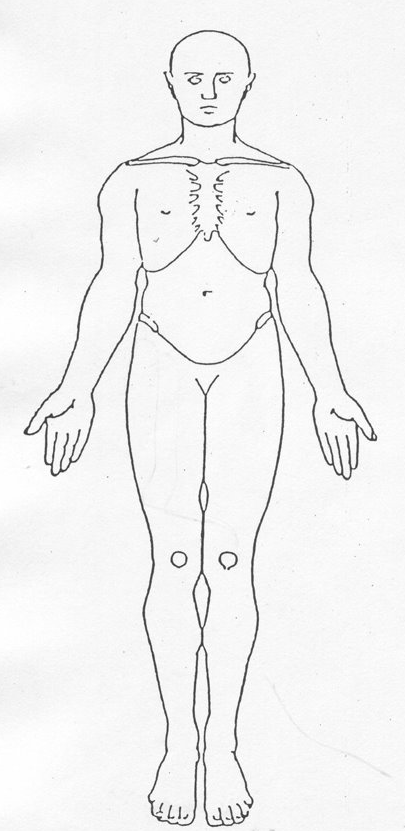 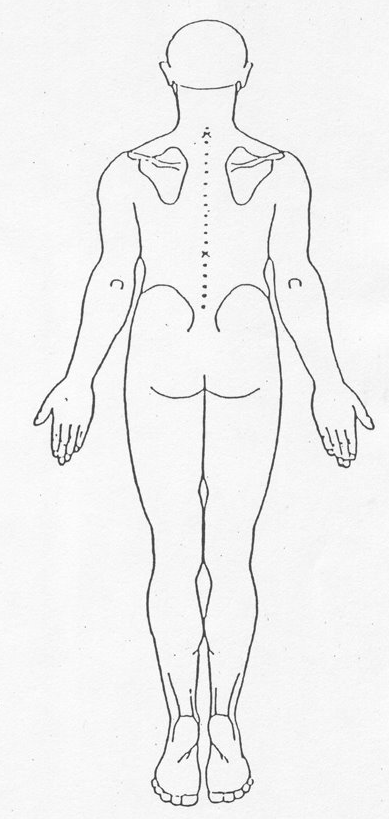 